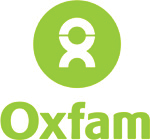 External AdvertOxfam is a global movement of people working together to end the injustice of poverty.That means we tackle the inequality that keeps people poor. Together we save, protect and rebuild lives. When disaster strikes, we help people build better lives for themselves, and for others. We take on issues like saving lives, governance and peace building, education, land rights and discrimination against women. And we won’t stop until every person on the planet can enjoy life free from poverty.We are an international confederation of 19 organizations (affiliates) working together with partners and local communities in the areas of humanitarian, development and campaigning, in more than 90 countries. All our work is led by three core values: Empowerment, Accountability, Inclusiveness. To read more about our values please click hereThe RoleOxfam has been working in South Sudan since 1983. Our Programmatic Strategy concentrates on saving lives, Resilient Livelihoods, Advancing Gender Justice and Good Governance and Active Citizenship through a full spectrum platform that includes humanitarian response, recovery and resilience, long term development and policy and advocacy. Oxfam currently operates via six area offices in nine former states (Upper Nile, Jonglei, Lakes, Eastern Equatoria, Central Equatoria, Western Equatoria and Western Bahr-el-Ghazal, and Northern Bahr el Gazal. It also works in partnership with several national organisations and community groups.Position: Programme ManagerLocation: (Roving) South SudanContract Type:  Fixed Term Number of post: 1Duration of Contract:   1 yearKey Responsibilities:SKILLS AND COMPETENCES: Graduate Degree from a recognized University/college in international development, economics, management or any other related area that can bring added value to the job.Experience managing humanitarian programmes, and an understanding of relevant issues, especially in a conflict setting.Experience of leading program with multiple donors, locations and large staffingAwareness and experience of long- term development issues.Relevant experience of 5 years including budgeting, planning, programme cycle management, preferably in an international NGO out of which at least 3 years should be supervisory/managerial experienceExperience of working and managing teams in a conflict environment. Proven programme and project management skills including planning, monitoring, evaluation, budgeting, proposal development and report preparation. Experience of using accountability practices and standards through the project life cycle. Strong skills and experience in capacity-building of staff and partners, including coaching and on-the-job training Commitment to humanitarian principles and action and understanding and experience of humanitarian standards and accountability initiatives, including Sphere, People in Aid, NGO/Red Cross Code of Conduct, CHS etcTo be familiar with and abide by the NGO/Red Cross Code of Conduct, the People in Aid Code, Oxfam International procedures, Oxfam International Code of Conduct.Committed to Oxfam International’s non-tolerance to Abuse of any nature and other codes regulating quality of humanitarian assistance.Knowledge of gender, wash and the livelihoods approaches in emergency and recovery. Professional experience living and working in disaster/conflict affected countries. Experience of strategic planning and management of multiple donor budgets.Strong analytical skills, ability to think critically.Good communicator with strong written and reporting skills, and an excellent ability to influence verbally to persuade with diplomacy and tact.Experience in fast-paced and difficult emergency contextsAdaptable in approach to work with a willingness to work under pressure in a demanding environmentInitiative and motivation to work independently and develop solutions to problems. Highly flexible in style with the ability to produce creative and pragmatic solutions to complex problemsDesirable:Knowledge of health promotion, community water supply, sanitation, EFSVL/Cash). Experience of working in South Sudan or in another conflict programme.Deadline for submission of applications is 24 February 2020. Interested Applicants should send soft copies of their CVs and Cover letters to Hrsouthsudan@oxfam.org.uk. NB: Female candidates are strongly encouraged to apply.Oxfam is committed to preventing any type of unwanted behaviour at work including sexual harassment, exploitation and abuse, lack of integrity and financial misconduct; and committed to promoting the welfare of children, young people, adults and beneficiaries with whom Oxfam GB engages. Oxfam expects all staff and volunteers to share this commitment through our code of conduct. We place a high priority on ensuring that only those who share and demonstrate our values are recruited to work for us.Oxfam is committed to safeguarding and promoting the welfare of children, young people and adults and expects all staff and volunteers to share this commitment. Oxfam expects all staff and volunteers to share this commitment through our code of conduct. We will do everything possible to ensure that only those that are suitable to work within our values are recruited to work for us. This post is subject to a range of screening checks.Note: All offers of employment will be subject to satisfactory references and may be subject to appropriate screening checks, which can include criminal records and terrorism finance checks.Key Responsibilities:Leading Programme Delivery and implementation:Lead need and situational analysis at the bases and develop innovative project designs (in consultation with Technical coordinators)Management of Humanitarian Interventions and Development programmes in Area. (WASH, emergency and long -term livelihoods, Governance, Protection, Education etc.)Ensure teams work according to clear workplans, and work within a framework of clear objectives. Liaising with government officials, UN agencies and other NGO staff as appropriate;Recruitment of local staff, and management of all staff in line with Oxfam policies, ensuring that they have the necessary induction, training and support as required;Ensuring that the programme is implemented in a consultative, participative and gender sensitive way;Ensure deliver of all the programs is high on impact and spending, in accordance with donor and Oxfam compliancesAssist the development of donor funding proposals in line with the strategic plan in a timely manner.Supporting Country management in providing accurate information and analysis for the development and implementation of current and future Oxfam programming.Provide information to Country management to develop contingency plans as might be required and strategic plans for the responses.To ensure that assessments, planning and implementation have gender and protection considerations mainstreamed in accordance with Oxfam policy.To ensure that all work is carried out in a way that is sensitive to community needs and gender issues. In particular to promote the full and equal participation of women in all aspects of the work and to ensure that Oxfam's Programme is an opportunity for peace making, rather than community division.Manage Risk for Oxfam: Maintain an excellent context awareness, networking with new stakeholders.Ensure that budgets are drawn up for all activities, and that costs are kept within budgets, providing a monthly financial summary to the country co-ordination office and quarterly analysis of trends.Provide regular, consistently high-quality reports on programme and projects by ensuring that proper monitoring is included in all work.Manage and monitor finance, administration and logistics systems and procedures.Manage security and safety of staff ensuring staff understand and adhere to security procedures.Ensure staff safety and security procedures are monitored, updated and implemented. This will include an analysis of the risks and the threats to staff working on Oxfam programmes.Ensure staff understand and adhere to Oxfam Code of conduct and all policies governing appropriate behaviour and conduct (Child protection, Exploitation & Abuse)Actively implement Oxfam GB’s diversity policies in the recruitment and employment of staff, in also the programme delivering.Maintain contact with authorities and other agencies and ensure that Oxfam complies with relevant legislation and that its activity is understood and publicised.Communicating Oxfam’s work and contributing to Oxfam strategy:Manage Oxfam GB’s contribution to Oxfam International’s work, represent and develop good relationships with official authorities and other agencies, be proactive in ensuring that Oxfam develops and maintains a positive profile.Identify and conduct impact assessment initiatives and ensure effective communications about programme impact with stakeholders within and outside Oxfam.To remain informed of relevant programme issues and to contribute to wider programme learning.Local capacity buildingDrawn up a professional development plan for the staffEnsure that performance management is in place and used effectively.Give all opportunities of trainings, seminars, coaching in the limits of the budgets for his/her development.Ensure particular follow up by giving regular advice, guidance and feedback.Provide a regular (quarterly) report of the progress of the agreed development plan to the country programme manager.
